WALNUT HIGH SCHOOL CLASS OF 2027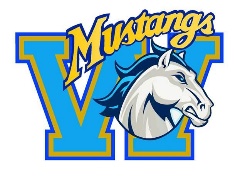  FOUR-YEAR PLAN - IBDPPost- Secondary Goal:   UC          CSU	         Private University             Community College/VocationalCareer Interests: Name:ID:GLC:         Schultz/ Jacks1.1.2.2.2.2.2.9th Grade9th Grade9th Grade9th Grade10th Grade10th Grade10th GradeSummer before 9th:Summer before 10th:Summer before 10th:English:English:English:Math:Math:Math:Science:Science:Science:Social Science or Elective:Social Science or Elective:Social Science or Elective:For. Lang. / Elective:For. Lang. / Elective:For. Lang. / Elective:PE/AthleticsPE/AthleticsPE/Athletics7th Class:7th Class:7th Class:11th Grade11th Grade11th Grade12th Grade12th Grade12th Grade12th GradeSummer before 11th:Summer before 12th:Summer before 12th:Summer before 12th:Language HL (required) English IB HL1 English IB HL1Language HL (required)Language HL (required)Language HL (required)English IB HL2Foreign Lang SL (req.)Foreign Lang SL (req.)Foreign Lang SL (req.)Foreign Lang SL (req.)HL Course HL Course HL Course HL Course HL CourseHL CourseHL CourseHL CourseSL CourseSL CourseSL CourseSL CourseTheory of KnowledgeEconomics/TOKEconomics/TOKTheory of KnowledgeTheory of KnowledgeTheory of KnowledgeTOK/Civics ActivityActivityActivityActivity2 Year IB Courses1 Year IB CoursesEnglish HLMath SLBiology HLBiology SLChemistry HLChemistry SLMath HLEconomics SLPsychology HLHistory SLHistory HL